СОДЕРЖАНИЕОписание компетенции.1.1.Актуальность компетенции1.1.1 Описание компетенции Региональный Чемпионат Абилимпикс – конкурс профессионального мастерства для молодежи с инвалидностью, проводимый на федеральном уровне среди победителей региональным этапов, по компетенции «Художественное вышивание» согласно профессиональным навыкам и умениям  в качестве профессиональных проб. 1.1.2 Актуальность компетенции «Художественное вышивание» при проведении конкурсов профессионального мастерства среди молодежи, имеющих инвалидность, состоит в определенной направленности, а именно: создание системы профессиональной ориентации и мотивации людей с инвалидностью к профессиональному образованию через конкурсы профессионального мастерства; развитие профессионального мастерства школьников с инвалидностью; содействие дальнейшему профессиональному обучению молодежи с инвалидностью.развитие сотрудничества с ассоциацией "Народные художественные промыслы России".Красота и ценность вышитого изделия состоит в его практической и эстетической значимости, которая выражается в правильном композиционном решении, выборе цветовой гаммы, максимальном выявлении достоинств материалов, используемых для вышивки.Занятия вышивкой производят важный психологический эффект. В каждом человеке заложен в той или иной мере творческий потенциал, через его реализацию и практическое воплощение мы имеем возможность найти опору для самоопределения, что помогает человеку быстро и безболезненно адаптироваться в быстро меняющихся условиях существования. 1.2. Ссылка на образовательный и/или профессиональный стандарт (конкретные стандарты).1.3. Требования к квалификации. 2.Конкурсное задание.2.1. Краткое описание задания.Показать свои профессиональные навыки и умения в компетенции «Художественное вышивание». Художественная вышивка по образцу с подбором цветового решения по схеме. Образец (схема) вышивки будет предъявлен в день соревнования.Школьники: ознакомиться со схемой, подобрать нити по цвету, вышить узор по схеме, используя шов крест.2.2. Структура  и подробное описание конкурсного задания. 2.3.Последовательность выполнения задания для всех категорий участников.Модуль 1.Подготовка рабочего пространства, ознакомление со схемой узора, подбор нитей по цвету, вдевание нити нужного цвета в иглу, закрепление пялец на рабочей поверхности ткани.Модуль 2. Вышивка выполняется согласно образца (схемы). Цветовая гамма и технология выполнения и размер элементов должны соответствовать технологической карте и образцу (схеме). Последовательность выполнения вышивки определяет конкурсант.По окончании работы необходимо убрать рабочее место.2.4. Критерии оценки выполнения задания.ШКОЛЬНИКИВ течении соревнований экспертами выставляются штрафные баллы в соответствующий протокол.Штрафные баллы начисляются:За нарушение техники безопасностиОбщение со зрителями, участниками, экспертамиПользование телефоном, планшетом.Работа до команды СТАРТ и после команды СТОПИспользование инструмента и приспособлений не по назначению.3.Перечень используемого оборудования, инструментов и расходных материалов. 3.1. Оборудование, инструменты, расходные материалы для всех категорий участников (школьники, студенты, специалисты). 4. Схемы оснащения рабочих мест с учетом основных нозологий.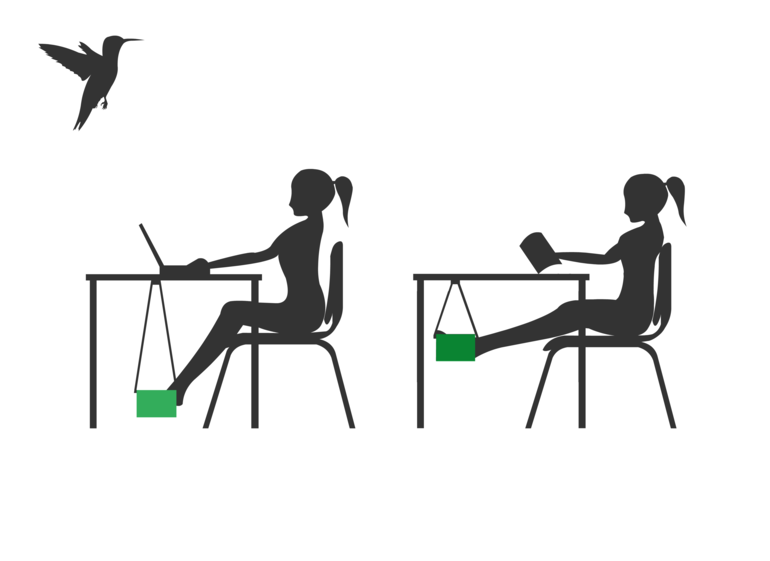 4.1. Минимальные требования к оснащению рабочих мест с учетом основных нозологий.*указывается ссылка на сайт с тех. характеристиками, либо наименование и тех. характеристики специализированного оборудования.4.2. Графическое изображение рабочего места с учетом основных нозологий.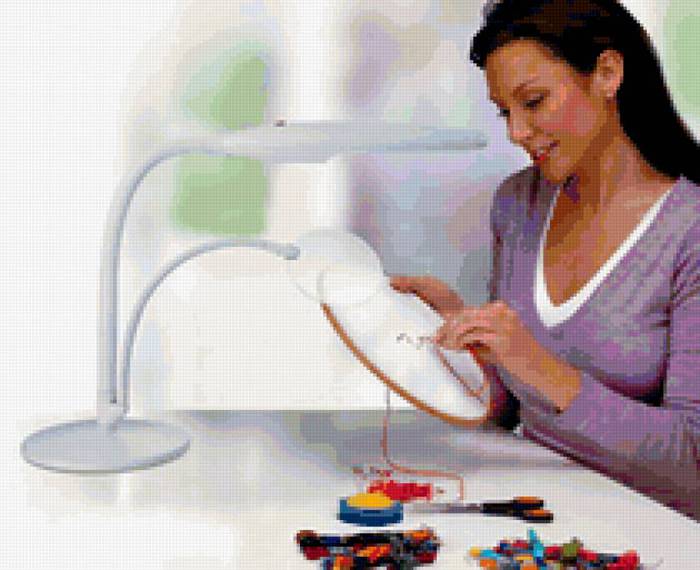 4.3. Схема застройки соревновательной площадки для всех категорий участников. (Приложение 1)- на 5 рабочих мест (школьники)5. Требования охраны труда и техники безопасностиОбщие требования по охране труда К участию в конкурсе работе допускаются лица, прошедшие в установленном порядке медицинский осмотр, обученные безопасным методам и приемам труда, изучившие инструкции по охране труда и прошедшие инструктаж по вопросам охраны труда и пожарной безопасности, с группой по электробезопасности I. Во время проведения конкурса участники не должны нарушать правила поведения, а также должны соблюдать требования инструкции по охране труда. Во время проведения конкурса участники должны соблюдать правила пожарной безопасности, быть информированными о местах расположения первичных средств для тушения пожара. В помещении при проведении конкурса должна находиться укомплектованная медицинская аптечка для оказания первой медицинской помощи, выписаны телефоны ближайшего медицинского учреждения и пожарной службы Для контроля температурного режима в помещении при проведении конкурса должен висеть комнатный термометр.  Рабочие места для участников конкурса организуются в соответствии с требованиями охраны труда и техники безопасности. Проведение профессионального конкурса разрешается при соблюдении всех норм и требований охраны труда для образовательных учреждений Перед началом проведения профессионального конкурса проводиться инструктаж по охране труда и пожарной безопасности, с группой по электробезопасности I. Требования по охране труда перед началом работы Соблюдать требования инструкций по охране труда. Убрать все лишнее с рабочих мест. Соблюдать инструкции при работе с различными инструментами и приспособлениями Проверить внешним осмотром: соответствие рабочего места требованиям безопасности; Достаточность освещенности рабочего места; Комплектность используемого оборудования, электрических приборов, инвентаря; наличие контрольно-измерительных приборов, сигнальных ламп, реле времени, целостности стекол, кранов отбора горячей воды электрического водонагревателя и другие; Разместить в удобном порядке инструменты, средства, приспособления. Требования по охране труда при выполнении работы При выполнении работ участник профессионального конкурса обязан:Выполнять только ту работу, которая входит в конкурсное задание круг;  Использовать оборудование и инструмент только для тех работ,для которых они предназначены; Не загромождать проходы к другим рабочим местам, между креслами, к щитам освещения, пути эвакуации;   Не использовать для сидения подлокотники кресел, передвижные столики;5.3.5.  Не разбирать и не пытаться самостоятельно ремонтировать электрические приборы; 5.3.6. Выполнять требования безопасности при эксплуатации инструмента.5.4 Требования по охране труда по окончании работыПо окончании работы участник профессионального конкурса обязан:Убрать в строго отведенное место отходы расходных материалов; Разложить инструменты в правильном порядке; Убрать своё рабочее место. 5.5 Требования по охране труда в аварийных ситуациях При возникновении аварийной ситуации участник профессионального конкурса обязан:Остановить работу, отключить используемые при работе электрические приборы, принять меры к эвакуации людей из опасной зоны и вызвать аварийные службы; Сообщить о происшествии непосредственному руководителю или работнику, ответственному за безопасную эксплуатацию оборудования;Принять меры по устранению причин аварийной ситуации. При аварии электроснабжения, прорыве трубопровода, радиатора отопления необходимо прекратить работу и вызвать соответствующую аварийную службу. Возобновление работы допускается только после устранения причин, приведших к аварийной ситуации и (или) несчастному случаю. В случае возникновения пожара или загорания необходимо: -   прекратить работу; -   обесточить электроприборы; - приступить к тушению очага пожара средствами пожаротушения и одновременно сообщить о происшествии непосредственному руководителю или другому должностному лицу организации. -   при невозможности устранения очага пожара необходимо сообщить о нем в подразделение по чрезвычайным ситуациям;-  в случае угрозы здоровью и (или) жизни немедленно покинуть место пожара по путям эвакуации. 5.5.7.      При несчастном случае на производстве необходимо:  - принять меры по предотвращению воздействия травмирующих факторов на  потерпевшего, оказанию потерпевшему первой помощи, вызову на место происшествия медицинских работников или доставке потерпевшего в организацию здравоохранения; - обеспечить до начала расследования сохранность обстановки на месте происшествия, если не существует угрозы жизни и здоровью окружающих; - сообщить о несчастном случае непосредственному руководителю или другому должностному лицу. В случае получения травмы и (или) внезапного ухудшения здоровья (усиления сердцебиения, появления головной боли и другого) участник должен прекратить работу, отключить оборудование, сообщить об этом непосредственному руководителю или другому должностному лицу и при необходимости обратиться к врачу.ШкольникиПрофессиональная пробаШкольникиВышивание орнаментов узоров по рисункам разной степени сложности в традиционной технике вышивки.      Контроль качества вышивки. Подбор и применение по назначению инструмента, приспособлений и принадлежностей для вышивальных работ. Выполнение художественной вышивки (ручной) с соблюдением технологических требований.Категория Наименование и описание  модуляДеньВремяРезультатШкольникМодуль 1. Подготовка к вышивке.Первый день20 минутПодготовка рабочего пространства, подбор нитей по цвету, вдевание нити в иглуШкольникМодуль 2.Выполнение вышивки по схеме.Первый день2часа 40 минут Вышивка образца. Проверка качества готового изделия.Объективная оценкаОбъективная оценкаЗакрепление нитиМах 20 балловСоответствие схеме (образцу)Мах 20 балловОборотная сторонаМах 20 балловСубъективная оценкаСубъективная оценкаОрганизация рабочего местаМах 20 балловАккуратность выполненияМах 20 балловИТОГО100 балловОБОРУДОВАНИЕ НА 1-ГО УЧАСТНИКА ОБОРУДОВАНИЕ НА 1-ГО УЧАСТНИКА ОБОРУДОВАНИЕ НА 1-ГО УЧАСТНИКА ОБОРУДОВАНИЕ НА 1-ГО УЧАСТНИКА ОБОРУДОВАНИЕ НА 1-ГО УЧАСТНИКА ОБОРУДОВАНИЕ НА 1-ГО УЧАСТНИКА ОБОРУДОВАНИЕ НА 1-ГО УЧАСТНИКА Оборудование, инструменты, ПО, мебельОборудование, инструменты, ПО, мебельОборудование, инструменты, ПО, мебельОборудование, инструменты, ПО, мебельОборудование, инструменты, ПО, мебельОборудование, инструменты, ПО, мебельОборудование, инструменты, ПО, мебель№Наименование№ССЫЛКА 1 ЕД.РУБШТИТОГО, РУБ1Ножницы "GAMMA" TC-100 для обрезки ниток кусачки в блистере 105 мм.1https://www.igla.ru/catalog/sku_3964792962/801Ножницы "GAMMA" TC-100 для обрезки ниток кусачки в блистере 105 мм.2https://www.liza-shop.com/catalog/tovary_dlya_shitya_i_rukodeliya/dlya_rukodeliya_i_shitya/nozhnitsy/gamma_7/nozhnitsy_gamma_ts_100_dlya_obrezki_nitok_kusachki_v_blistere_105_mm/431Ножницы "GAMMA" TC-100 для обрезки ниток кусачки в блистере 105 мм.3https://hobby-pochta.ru/product/nozhnitsy-dlya-obrezki-nitok-kusachki-gamma-dlina-lezviy-105-mm?yamarket&_openstat=bWFya2V0LnlhbmRleC5ydTvQkNC60YHQtdGB0YHRg9Cw0YDRizog0J3QvtC20L3QuNGG0Ysg0LTQu9GPINC-0LHRgNC10LfQutC4INC90LjRgtC-0LogKNC60YPRgdCw0YfQutC4KSBHYW1tYSDQtNC70LjQvdCwINC70LXQt9Cy0LjQuSAxMDUg0LzQvDswSXFyQ1lCWV9jTmlJcVZPbWUxbDl3Ow&ymclid=15541875958800502178600001532Иглы для шитья ручные "Gamma" гобеленовые №20 N-355 в конверте 25 шт. в конверте/острие закругл.4https://www.igla.ru/catalog/sku_1755335442/992Иглы для шитья ручные "Gamma" гобеленовые №20 N-355 в конверте 25 шт. в конверте/острие закругл.5https://leonardohobby.ru/ishop/good_1755335442/972Иглы для шитья ручные "Gamma" гобеленовые №20 N-355 в конверте 25 шт. в конверте/острие закругл.6http://www.mi-tex.ru/catalog/igly/n_355_igly_dlya_shitya_ruchnye_gamma_gobelenovye_20_25_sht/offer/1099785/643Gamma" Наперстки NGS-01 металл №7 (14мм)7https://www.igla.ru/catalog/sku_22143060662/143Gamma" Наперстки NGS-01 металл №7 (14мм)8https://firma-gamma.ru/ishop/sku_22143060662/133Gamma" Наперстки NGS-01 металл №7 (14мм)9https://igla74.ru/catalog/shitye/naperstki/18622/114" Настольная лампа Arte Lamp A1330LT-1WH Junior10https://www.mebelion.ru/catalog/AR_A1330LT-1WH.html16004" Настольная лампа Arte Lamp A1330LT-1WH Junior11https://artelamp-design.ru/catalog/nastolnye-lampy/ofisnye/nastolnaya-lampa-arte-lamp-junior-a1330lt-1wh.html16004" Настольная лампа Arte Lamp A1330LT-1WH Junior12http://svetonov.ru/goods/nastolnaia-lampa-arte-lamp-a1330lt-1wh-junior/16005Нитковдеватель Hobby<(>&<)>Pro метал. 31000213https://www.ozon.ru/context/detail/id/29174532/?gclid=EAIaIQobChMI55bl3e6w4QIVzcmyCh3AZAYREAYYASABEgKOC_D_BwE275Нитковдеватель Hobby<(>&<)>Pro метал. 31000214https://www.redcost.ru/catalog/hobby-%26-pro-310002/395Нитковдеватель Hobby<(>&<)>Pro метал. 31000215http://wrose.ru/index.php?route=product/product&product_id=2646931№НаименованиеССЫЛКА1 ЕД.РУБШТИТОГО, РУБ6Набор для вышивания крестом Техника исполнения:	Печатный крестУровень сложности:	 Простой наборТип схемы:	ЦветнаяТип канвы/ткани:	К04 Aida №14 "Gamma"Цвет канвы/ткани:	белыйКоличество цветов:	 до 51507Пяльцы «BLITZ» БРП-16 d 160 мм пластик круглыеАртикул:БРП-16Вид пялец:круглыеДиаметр, мм:160Марка:"BLITZ"Материал:пластикНазначение:для вышиванияОбъем единицы продажи, л:.25Страна происхождения:РоссияТип товара:Пяльцы https://leonardohobby.ru/ishop/good_50156400192/37Пяльцы «BLITZ» БРП-16 d 160 мм пластик круглыеhttps://www.igla.ru/catalog/sku_50156400192/337Пяльцы «BLITZ» БРП-16 d 160 мм пластик круглыеhttp://xn--80aaakvgxn0bbl1dxdzb.xn--p1ai/pyaltsy-blitz-brp-16-d-160-mm-plastik-kruglye/458Клейкая лента, 120мТолщина (мкм): 50Ширина, мм: 50Длина (м): 100Цвет: прозрачныйЛоготип: НетДополнительные свойства: универсальнаяhttps://pack24.ru/skotch/skotch-upakovochnyj-132m75.58Клейкая лента, 120мhttp://www.rm-pack.ru/shpagat-kleykaya-lenta-rezinka/lenta-kleykaya-i-kley/lenta-kleykaya-48mm120m-prozrachnaya-kraftpremium-art550-636-sht/63.328Клейкая лента, 120мhttps://www.hector.ru/scotch/upak-48-120-45mkm.php59.649Мешки для мусора 30л, ПНД, 20шт. в рулоне, EXTRAАртикул	MM-3020002Размер	50*60смКоличество в упаковке	20 шт. Минимальная покупка от 1 шт.Материал	ПНД, 7 мкм.Цвет	синийВес	0,0576875 кгОбъем	0,0002016 м3https://pack24.ru/musornye-pakety/musornye-meshki-30-litrov-20-sht-extra17.309Мешки для мусора 30л, ПНД, 20шт. в рулоне, EXTRAhttps://www.mystery.ru/catalog/3089/58921/?gclid=EAIaIQobChMI1dTT2bOz4QIVTuaaCh24-QOJEAYYASABEgJfVvD_BwE16ОБОРУДОВАНИЕ НА 1-ГО ЭКСПЕРТА (при необходимости)ОБОРУДОВАНИЕ НА 1-ГО ЭКСПЕРТА (при необходимости)ОБОРУДОВАНИЕ НА 1-ГО ЭКСПЕРТА (при необходимости)ОБОРУДОВАНИЕ НА 1-ГО ЭКСПЕРТА (при необходимости)ОБОРУДОВАНИЕ НА 1-ГО ЭКСПЕРТА (при необходимости)ОБОРУДОВАНИЕ НА 1-ГО ЭКСПЕРТА (при необходимости)ОБОРУДОВАНИЕ НА 1-ГО ЭКСПЕРТА (при необходимости)Оборудование, мебельОборудование, мебельОборудование, мебельОборудование, мебельОборудование, мебельОборудование, мебельОборудование, мебель№НаименованиеТехнические  характеристики и ссылка на сайт производителя, поставщикаТехнические  характеристики и ссылка на сайт производителя, поставщикаТехнические  характеристики и ссылка на сайт производителя, поставщикаЕд. измеренияКол-воСтолНа усмотрение организатораНа усмотрение организатораНа усмотрение организатораШт.2СтулНа усмотрение организатораНа усмотрение организатораНа усмотрение организатораШт.10НоутбукНа усмотрение организатораНа усмотрение организатораНа усмотрение организатораШт.1ПринтерНа усмотрение организатораНа усмотрение организатораНа усмотрение организатораШт.1РАСХОДНЫЕ МАТЕРИАЛЫ  НА 1 Эксперта (при необходимости)РАСХОДНЫЕ МАТЕРИАЛЫ  НА 1 Эксперта (при необходимости)РАСХОДНЫЕ МАТЕРИАЛЫ  НА 1 Эксперта (при необходимости)РАСХОДНЫЕ МАТЕРИАЛЫ  НА 1 Эксперта (при необходимости)РАСХОДНЫЕ МАТЕРИАЛЫ  НА 1 Эксперта (при необходимости)РАСХОДНЫЕ МАТЕРИАЛЫ  НА 1 Эксперта (при необходимости)РАСХОДНЫЕ МАТЕРИАЛЫ  НА 1 Эксперта (при необходимости)Расходные материалыРасходные материалыРасходные материалыРасходные материалыРасходные материалыРасходные материалыРасходные материалы№НаименованиеТехнические характеристикиТехнические характеристикиЕд. измеренияЕд. измеренияКол-во Ручки шариковые На усмотрение организатораНа усмотрение организатораШт.Шт.10Маркер черный На усмотрение организатораНа усмотрение организатораШт.Шт.1Ватман А1На усмотрение организатораНа усмотрение организатораШт.Шт.2Бумага А 4На усмотрение организатораНа усмотрение организатораШт.Шт.1ДОПОЛНИТЕЛЬНЫЕ ТРЕБОВАНИЯ К ПЛОЩАДКЕ/КОММЕНТАРИИДОПОЛНИТЕЛЬНЫЕ ТРЕБОВАНИЯ К ПЛОЩАДКЕ/КОММЕНТАРИИДОПОЛНИТЕЛЬНЫЕ ТРЕБОВАНИЯ К ПЛОЩАДКЕ/КОММЕНТАРИИДОПОЛНИТЕЛЬНЫЕ ТРЕБОВАНИЯ К ПЛОЩАДКЕ/КОММЕНТАРИИДОПОЛНИТЕЛЬНЫЕ ТРЕБОВАНИЯ К ПЛОЩАДКЕ/КОММЕНТАРИИДОПОЛНИТЕЛЬНЫЕ ТРЕБОВАНИЯ К ПЛОЩАДКЕ/КОММЕНТАРИИДОПОЛНИТЕЛЬНЫЕ ТРЕБОВАНИЯ К ПЛОЩАДКЕ/КОММЕНТАРИИКоличество точек  электропитания и их характеристики, количество точек интернета и требования к нему, количество точек воды и требования (горячая, холодная)Количество точек  электропитания и их характеристики, количество точек интернета и требования к нему, количество точек воды и требования (горячая, холодная)Количество точек  электропитания и их характеристики, количество точек интернета и требования к нему, количество точек воды и требования (горячая, холодная)Количество точек  электропитания и их характеристики, количество точек интернета и требования к нему, количество точек воды и требования (горячая, холодная)Количество точек  электропитания и их характеристики, количество точек интернета и требования к нему, количество точек воды и требования (горячая, холодная)Количество точек  электропитания и их характеристики, количество точек интернета и требования к нему, количество точек воды и требования (горячая, холодная)Количество точек  электропитания и их характеристики, количество точек интернета и требования к нему, количество точек воды и требования (горячая, холодная)№Наименование	Наименование	Тех. характеристики 1.Электричество на 1 пост для участникаЭлектричество на 1 пост для участника220 вольт 2 розетки 2 квт2.Интернет WIFIИнтернет WIFIдо 5 MbitПлощадь, м.кв.Ширина прохода между рабочими местами, м.Специализированное оборудование, количество.*Рабочее место участника с нарушением слуха4 кв.м.1.20 мНе требуетсяРабочее место участника с нарушением зрения4 кв.м.1.20 мСпециализированная лупаРабочее место участника с нарушением ОДА4 кв.м.1.20 мЕсли участник на коляске, убирается стулРабочее место участника с соматическими заболеваниями4 кв.м.1.20 мНе требуетсяРабочее место участника с ментальными нарушениями4 кв.м.1.20 мНе требуется